TitanusPresentaLAZZARELLA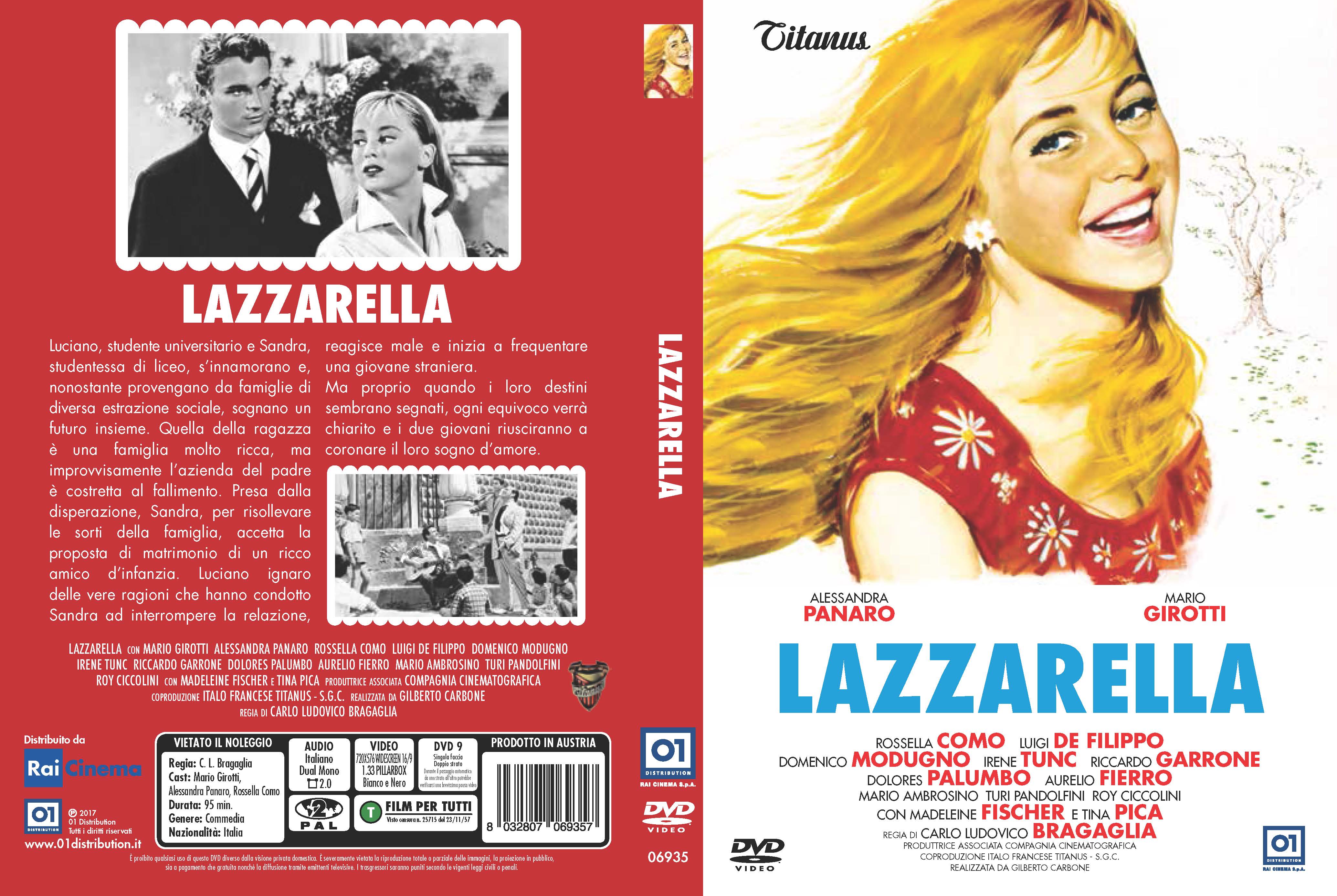 IN VENDITA IN DVD DAL 24 AGOSTO 2017DISTRIBUITO DA 01 DISTRIBUTION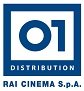 Materiali stampa disponibili su: www.01distribution.it– Area press home-video
SINOSSILuciano, studente universitario e Sandra, studentessa di liceo, s’innamorano e, nonostante provengano da famiglie di diversa estrazione sociale, sognano un futuro insieme. Quella della ragazza è una famiglia molto ricca, ma improvvisamente l’azienda del padre è costretta al fallimento. Presa dalla disperazione, Sandra, per risollevare le sorti della famiglia, accetta la proposta di matrimonio di un ricco amico d’infanzia. Luciano ignaro delle vere ragioni che hanno condotto Sandra ad interrompere la relazione, reagisce male e inizia a frequentare una giovane straniera. Ma proprio quando i loro destini sembrano segnati, ogni equivoco verrà chiarito e i due giovani riusciranno a coronare il loro sogno d’amore.CAST ARTISTICOMARIO GIROTTI, ALESSANDRA PANARO, ROSSELLA COMO, LUIGI DE FILIPPO, DOMENICO MODUGNO, IRENE TUNC, RICCARDO GARRONE, DOLORES PALUMBO, AURELIO FIERRO, MARIO AMBROSINO, TURI PANDOLFINI, ROY CICCOLINI, MADELEINE FISCHER, TINA PICACAST TECNICOREGIA 			       			                              	CARLO LUDOVICO BRAGAGLIAPRODUTTRICE ASSOCIATA						COMPAGNIA CINEMATOGRAFICACOPRODUZIONE ITALO FRANCESE	TITANUS-S.G.C.REALIZZATA DA	GILBERTO CARBONEDATI TECNICI DVDTIPO DVD 9 singola faccia doppio stratoAUDIO Dual Mono ItalianoSOTTOTITOLI ---VIDEO Bianco&Nero PAL 720x576 - 16/9 - 1.33 Pillar BoxDURATA 95’FILM PER TUTTIUfficio stampa per 01 Distribution home-video: Lucrezia Viti Tel. 06 33179 447 – cell. 348 2565827 / l.viti@raicinema.it 